    Welcome!Date	Name	Spouse	Address	City	State	Zip _________Email	Please Contact By Card             Phone             VisitTelephone	Best Time to CallHome	  ______________Work	  ______________Guest:        First Time        Second TimeAre you a church member:     yes       noChurch	City, State	Circle Appropriate Age/Grade Group(s)Preschool: Ages:       B-1       2-3       4-5Children: Grades:  K   1    2   3   4   5    6  Youth: Grades:  7    8    9    10    11    12Adults: Ages:18-29  30s  40s  50s  60s+                     How did you learn about our church?Newspaper   Friend    Yellow Pages    MailOther	I am a guest of:	New in the Community?     Yes       NoNames & ages of children at homeWeekly Service & Activity ScheduleNov 4,  2018 9:30 a.m.	                  New Commandment Kids 9:45 a.m.                                                                    Sunday School 11:00 a.m.                                                               Worship Service  6:00 p.m.                                                                 Evening ServiceWeek of Nov 4, 2018 Wednesday 6:30 pm………….…………..…Meal/Bible Study Friday Nov 9nd ………………………….……. men’s “42” NightSaturday Nov 10th ……………………………HARVEST STEWNOVEMBER10……………………………………………Harvest Stew11…………………………….New Commandment Kids11………………………………………Business Meeting22…………………………….…………….Thanksgiving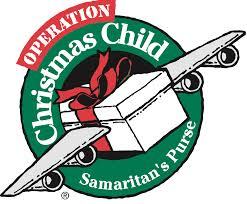 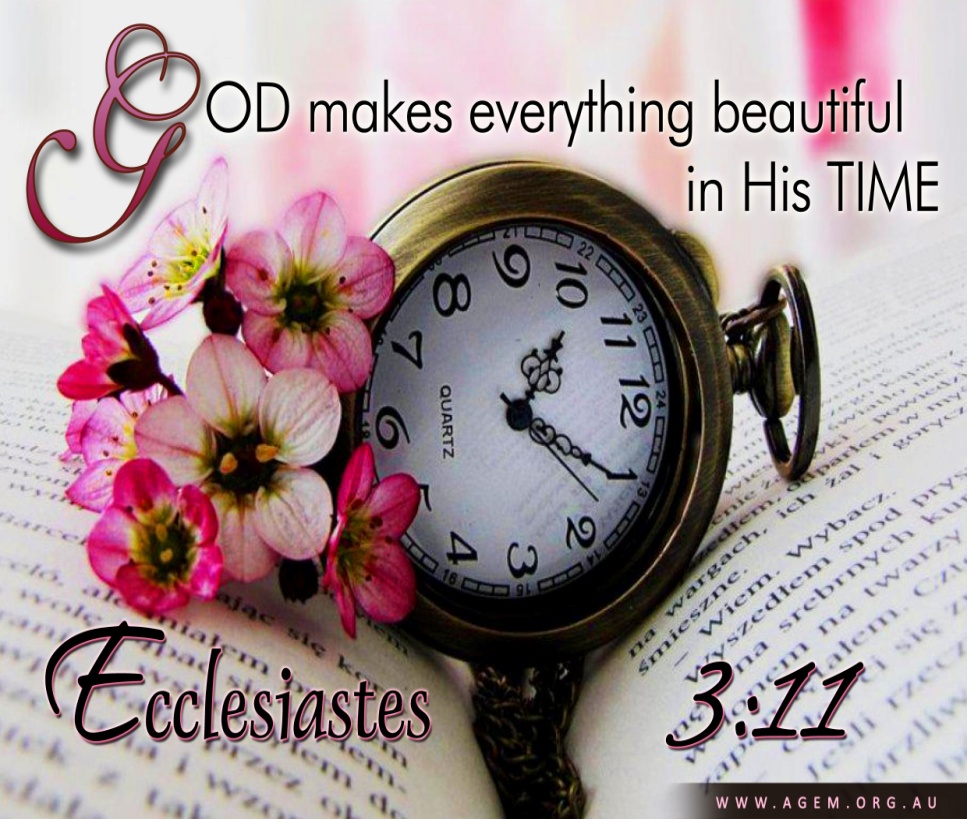 November 4, 2018Church Information:KnobbsSpringsBC.com    KnobbsSpringsBaptist@gmail.com1662 CR 305, McDade, Texas  78650                      512-273-2743David Atwood, Pastor 		              Cell    512-470-5098Shirley Marecle, Office Manager                  Cell   512-913-0871